ПОСТАНОВЛЕНИЕпгт. Березово, кабинет  102  здания администрации Березовского района, 14.00 часов (сведения об участниках заседания указаны в протоколе)О   результатах  надзорной   деятельности    в сфере соблюдения прав и законных интересов  несовершеннолетних за 2014 годРассмотрев информацию прокуратуры Березовского района, комиссия установила, что 2014 года в результате проведенных проверок выявлено 219 нарушений, прокурором района внесено 45 представлений об устранении нарушений закона, по которым 52 лица привлечено к дисциплинарной ответственности, в Березовский районный суд с исковыми требованиями обязать устранить выявленные нарушения в сфере защиты прав и законных интересов несовершеннолетних прокурором направлено 33 исковых заявления, о недопустимости нарушений закона в рассматриваемой сфере объявлено 4 предостережения, опротестовано 20 правовых актов, затрагивающих права и законные интересы несовершеннолетних.Нарушения были выявлены следующего характера:- образовательными организациями нарушения  требованиям действующего законодательства при зачислении в первый класс;-	нарушения прав детей-инвалидов, обучающихся в 4 образовательных учреждениях района (обеспечение особого режима питания детей-инвалидов, имеющих заболевание «сахарный диабет»); - отсутствие  комплекса мер, необходимых к выполнению ответственными лицами интерната МКОУ Тегинская СОШ при совершении воспитанниками самовольных уходов.- не принимаются достаточных мер по предотвращению фактов распространения среди несовершеннолетних периодических изданий, содержание которых включает информацию, причиняющую вред здоровью и развитию детей (БУ СПО ХМАО-Югры «Игримский профессиональный колледж»). - не уведомляются администрацией БУ «ЦСПСиД «Росток» в нарушении требований ст.8, п. 4 ч. 2 ст. 13 Федерального закона родители о помещении несовершеннолетнего в учреждение- в нарушении требований          федерального          законодательства          при          доставлении несовершеннолетних в дежурную часть ОМВД России по Березовскому району должностными лицами подразделений (ОВО) протоколы о доставлении несовершеннолетних в дежурную часть не составляются;- ненадлежащая организация работы ОМВД России по Березовскому району при подготовке представления о направлении несовершеннолетнего Васильева А.Ю. в ЦВСНП; - в сфере обеспечения жильем детям-сиротам и детям, оставшимся без попечения родителей, и лицам из их числа, в правоотношений выявлено 18 нарушений федерального законодательства, внесено 2 представления по результатам рассмотрения которых 1 лицо привлечено к дисциплинарной ответственности, в Березовский районный суд направлено 15 исковых заявлений, которые рассмотрены и удовлетворены;- не в полной мере реализуются установленные ст.29.5 КоАП РФ полномочия по рассмотрению дела об административном правонарушении по месту жительства привлекаемого лица (ввиду малолетнего возраста детей привлекаемого лица, не направления КДН определения в ОМВД России по Березовскому району о принудительном приводе лица в соответствии с ч.З ст.29.4 КоАП РФ);	 - в  протоколах КДН о рассмотрении дел об административных правонарушениях за 2013-2014г. отражаются не все сведения   о   документах,   исследованных   при   рассмотрении   дел;   - нарушения  при направлении КДН постановлений о наложении административного штрафа с отметкой о его неуплате судебному приставу-исполнителю в отношении 11 лиц.На основании  выше изложенного, в целях  соблюдения прав и законных интересов  несовершеннолетних, комиссия постановляет:Руководителям органов и учреждений системы профилактики безнадзорности и правонарушений несовершеннолетних (в пределах компетенции по  указанным нарушениям в информации прокуратуры) принять меры по недопущению нарушений законодательства  в сфере соблюдения прав и законных интересов несовершеннолетних, указанных в информации прокуратуры Березовского района. Информацию о  проведенной работе направить в территориальную комиссию по делам несовершеннолетних и защите их прав при администрации Березовского района.Срок: до 20 мая 2015 года.   В связи с уходом в очередной отпуск руководителя отдела судебных приставов по Березовскому району УФССП России по Ханты-Мансийскому автономному округу – Югре  вопрос «О результатах работы судебных приставов в муниципальном образовании по принудительному исполнению производству решений судов по взысканию сумм алиментных обязательств родителей (законных представителей) на содержание детей» рассмотреть на заседании территориальной комиссии  в апреле 2015 года. Срок: до 20 апреля 2015 года.Председатель комиссии	        	                                               И.В. Чечеткина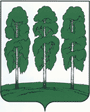 Администрация Березовского районаТЕРРИТОРИАЛЬНАЯ КОМИССИЯ ПО ДЕЛАМ НЕСОВЕРШЕННОЛЕТНИХ И ЗАЩИТЕ ИХ ПРАВ628140,ул. Астраханцева, 54, пгт. Березово, Ханты-Мансийский автономный округ - Югра, Тюменская область Тел.(34674) 2-12-68 Факс.(34674) 2-18-71   26 февраля 2015 года                                                                              №8